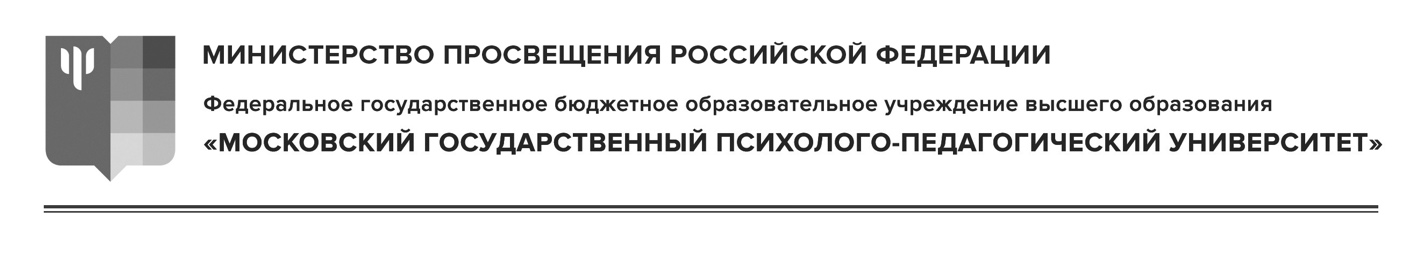 ПРОГРАММА«Роль психолого-педагогического сопровождения в повышении эффективности работы образовательных организаций»Дата проведения: 15 октября 2020 г.Время проведения: 09-10.30ВремяТема выступленияВыступающие09.00 – 09.20Риски девиантного поведения и трудности в обученииЧиркина Римма Вячеславовна, заведующая кафедрой «Юридическая психология и право» факультета «Юридическая психология» МГППУ09.20 – 09.40Психолого-педагогическое сопровождение интеграции детей-мигрантов в школе как профилактика низких образовательных результатовХухлаев Олег Евгеньевич, заведующий кафедрой этнопсихологии и проблем поликультурного образования факультета «Социальная психология» МГППУ09.40 – 10.00Трудности обучения детей-сирот, воспитывающихся в институциональных условиях и замещающих семьяхСемья Галина Владимировна, профессор кафедры «Возрастная психология имени профессора Л.Ф. Обуховой» факультета «Психология образования» МГППУ10.00 – 10.20Профилактика и коррекция трудностей в обучении в работе с обучающимися с ограниченными возможностями здоровьяТишина Людмила Александровна, заведующая кафедрой специального (дефектологического) образования факультета «Клиническая и специальная психология» МГППУ10.20-10.30Обсуждение рекомендаций участников вебинараЛеонова Олеся Игоревна, ведущий аналитик МГППУ, исполнительный директор Федерации психологов образования России